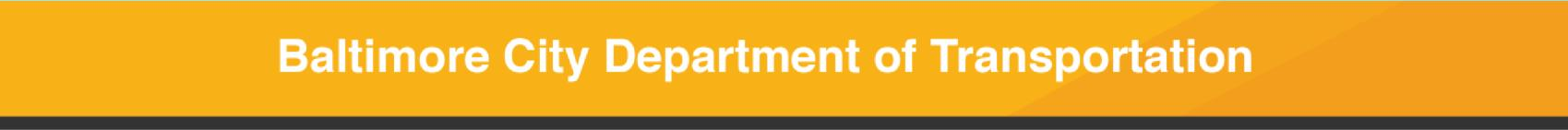 Complete Streets Advisory Committee Meeting MinutesDate: June 30, 2021Time: 1:30 PM –2:30 PMLocation: Virtual Meeting
Attendance:Graham YoungKristen Ahearn Camyn BoddenDaniel Khoshkepazi William Ethridge Sharonda Huffman Valorie Lacour Lawrence J. Marcus Stephanie Murdock Theo Ngongang Hugh Scoggins Andrea Turner German Young Meg Young Zachary ChissellMikah Zaslow Adam BoarmanIntroductions and Purpose of Meeting
Graham Young started the meeting at 1:32, introduced the purpose of the meeting and everyone present did introductions. 
Complete Streets Program Update                     a.  New PSA/Complete Streets Video
                           i. Activity: Watching the new video 
                           ii. Complete Streets video and manual are on the website, please share it with your agency b. Complete Streets Annual Report
i. Equity Lens
ii. Example on Speed management treatment
iii. Due by August 30th, we are working on gathering the data, please provide data if requested  
iv. No questions about Complete Streets  
v. Maintenance of Traffic Requirements in line with Complete Streets regarding closure and detour


3. Interagency Coordination on Projects in Relation to ADA RequirementsEach agency has to incorporate ADA – Graham Presentation by Valorie 
i. ADA Law and Requirements 
ii. We need to follow ADA Statues and guidelines 
iii. DOT has commitment to ADA 
iv. Mayor Scott has asked for ADA to be prioritized 
v. ADA self-assessment -> we have some non-compliant facilities 
vi. At minimum $657 million to bring everything up to code 
vii. Almost everyone at some point in their life will need ADA accommodations
viii. We need everyone to make improvements in the right of way 
ix. Make pedestrian access to your project ADA Compliant
x. Self-assessment report has been shared online, DOT invites everyone to provide comments, suggestions and ideas on how we can fix it. Open from June 28, 2021 to July 28, 2021. 
xi. the help of this group is needed to help bring the city to full compliance. 
xii. more information will be shared with this committee. At this time we ask that every member of this committee reviews this report Question by Sharonda: Will the task force being created have anyone with disability on it? 
i. Answer by Valorie: We have a few committees and we want to have advocates and representation from groups that need to be part of the conversation. We will be reaching out to the Commission on Disabilities as they will be essential in putting together the next steps.  
ii. Valorie: Any project DOT is planning is being reviewed to make sure they will be ADA compliant. Adam: there is issue with getting people to and from the park, I don’t know how to get this project as a greater priority
i. Graham Young: Can the city as a whole, repropose some funds to prioritize ADA goals? Something worth talking about in the future. 
ii. Graham: Would it be good for this group to review specific projects, should we set a sub-committee/sub-group to do it? 
iii. Adam: we should, I am interested. We need to determine our priorities to determine a plan. 
iv. Kristen: Could we look at the new DOT fiscal year budget and see what opportunities are present
v. Maintenance of Traffic Requirements In-line with Complete Streets Goals.4.  DOT Mayoral Fellow, Right of Way Art Update, Outdoor Dining DiscussionPresentation by Dan 
i. Question from Stephanie about the durability/maintenance of the ROW art.
ii. Mikah shared about the durability.  Graham: Temporary Permit for outdoor dining extended discussion Graham: Currently we are making a permanent process 5.  Motion to end the meeting at 2:29 
Seconded 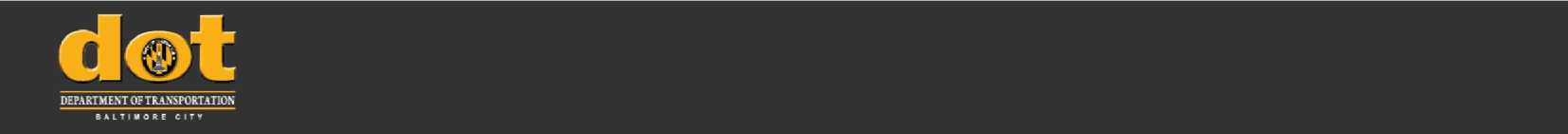 